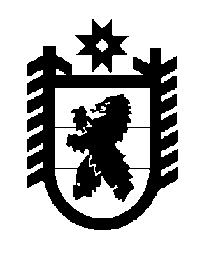 Российская Федерация Республика Карелия    ПРАВИТЕЛЬСТВО РЕСПУБЛИКИ КАРЕЛИЯРАСПОРЯЖЕНИЕот 29 декабря 2017 года № 764р-Пг. Петрозаводск 1. Внести в структуру Постоянного представительства Республики Карелия при Президенте Российской Федерации, утвержденную распоряжением Правительства Республики Карелия  от 21 декабря 2017 года № 729р-П, следующие изменения:1) после второй строки «Заместитель Постоянного представителя Республики Карелия при Президенте Российской Федерации» дополнить строкой «Заместитель Постоянного представителя Республики Карелия при Президенте Российской Федерации»;2) после пятой строки «Консультант» дополнить строкой «Старший советник Главы Республики Карелия»;3) в последнем абзаце  слова «4 единицы» заменить словами 
«6 единиц».2. Настоящее распоряжение вступает в силу с 1 января 2018 года.
Исполняющий обязанности Главы Республики Карелия                                                  А.Е. Чепик